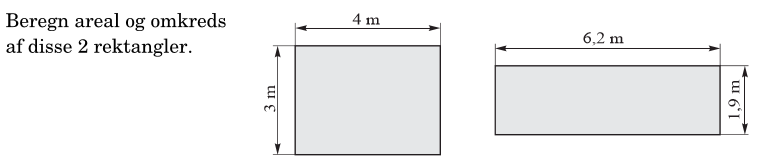 A1:		l * b	= 4m * 3m		= 12 m2A2: 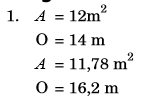 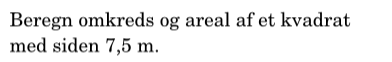 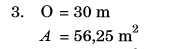 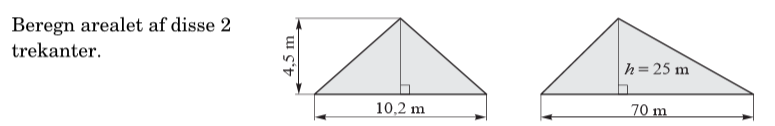 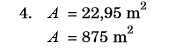 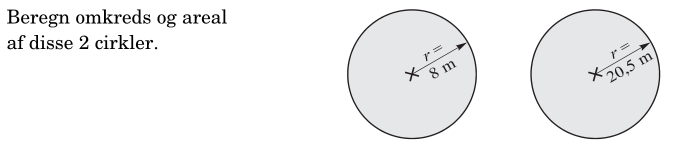 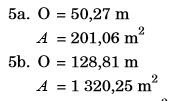 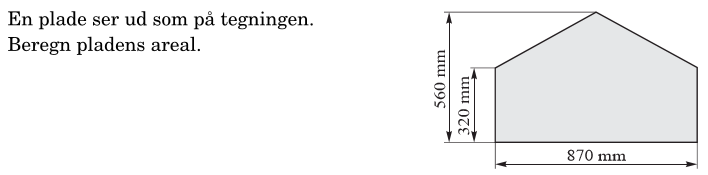 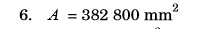 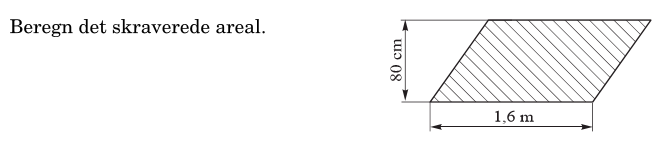 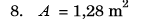 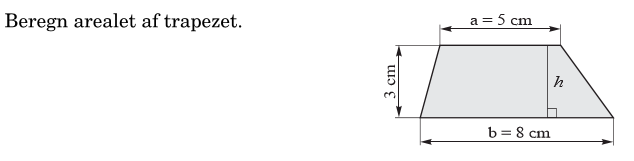 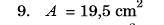 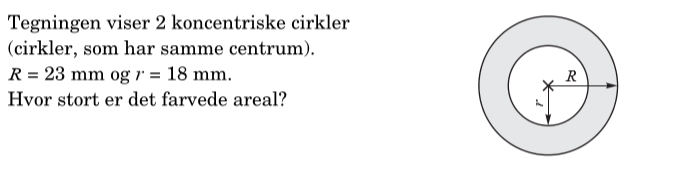 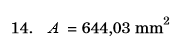 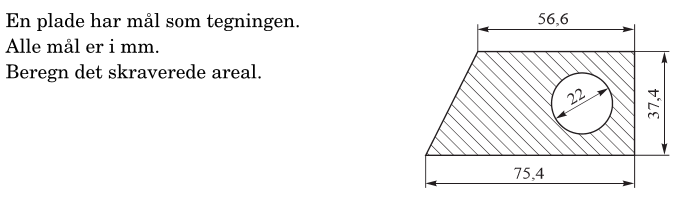 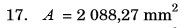 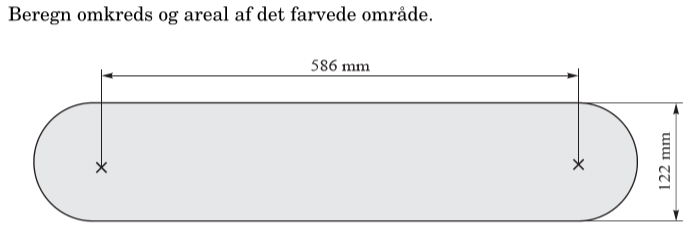 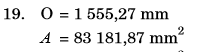 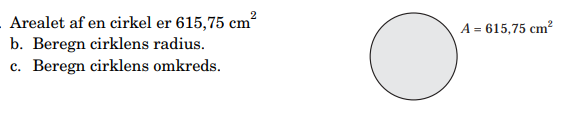 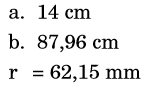 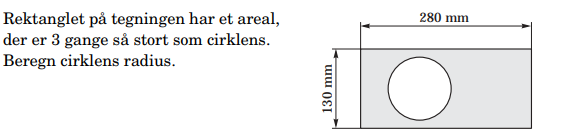 